*PLEASE NOTE THIS COMPETITION WILL ALSO BE JUDGED AT THE SPRING COUNCIL MEETING on the 5th March 2024 due to the CANCELLATION OF THE AUTUMN FEDERATION MEETING 2023*Sweet Piccalilli Recipe For the Wendy Woolley Trophy October 2023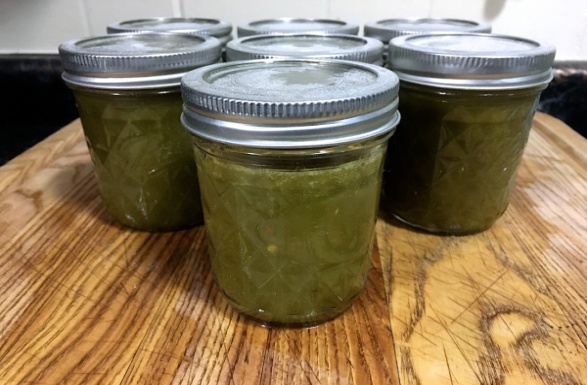 Ingredients225g/8ozs each of Cauliflower, Cucumber, Kidney beans, marrow and shallots1.5 pts of white vinegar25g/1 oz ground ginger13g/ ½ oz dry mustard25g/1 oz turmeric6 chillies tied in a muslin bag (optional)25g/1 oz corn flour170g/6 ozs Demerara sugarMethodWash and prepare veg, cut into even sized pieces.Shake dry and either put into brine or sprinkle with salt overnight.Drain/shake off loose salt.Mix dry ingredients together, mix with a little vinegar at a time until you have a runny paste.Boil the rest of the vinegar sugar and chillies for 10 mins, ensuring the sugar is dissolved.Stir in the prepared veg, boil for 2 mins.Gently stir in the spice paste mix and boil for 1 min.Take out the muslin bag with the chillies.Pour into warm jars, seal, label and date.